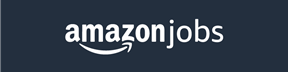 2021 AWS Cloud Support 校園招募校園招募時間：       申請：實習職缺 1月-5月，正職職缺 3月-7月       面試：實習職缺 1月-6月，正職職缺 4月-8月       Offer：依據面試結果和畢業日期2.     申請網址：CSA正職 https://www.amazon.jobs/zh/jobs/1180587/cloud-support-associateCSA實習 https://www.amazon.jobs/zh/jobs/1363624/cloud-support-intern3.     我們將會舉行一系列的推廣活動，第一場活動為綫上分享會，其餘兩場會在臺大和交大舉辦1月21日綫上海外職涯分享和技術分享會的注冊方式如下歡迎同學踴躍參加：https://register.gotowebinar.com/register/37834924902854354044.     加入AWS，您將獲得的收益是       一流的工作環境和世界級的科技水平       經驗豐富的管理團隊和導師來指導你的成長       與世界各地的合作夥伴一起工作，挑戰世界級的有趣科技難題       卓越的福利和員工關懷5.     工作城市：臺北市6.     如有任何問題，請電郵聯繫tw-csa-recruiting@amazon.com  電郵主題：CSA2021 + Job title + Inquiry附件：Cloud Support AssociateAmazon Web Services (AWS) is expanding rapidly and we are looking for talented candidates interested in working in a technically challenging and professional environment. The Amazon premium support graduate job opportunity is a full-time position and has a strong focus on training and development from global perspective. When you join AWS Support as a graduate, you will have the opportunity to learn and develop with guidance from your manager, local mentor and global mentors, not to mention the excellent long-term development prospects you would expect from this world’s leading cloud company – AWS. Amazon has built a reputation for excellence with recent examples of being named #1 in customer service, #1 most trusted, and #2 most innovative. AWS is carrying on that tradition while leading the world in Cloud technologies. As a member of the AWS Support team you will be at the forefront of this transformational technology assisting a global list of companies that are taking advantage of a growing set of services and features to run their mission-critical applications. You will work with leading companies in this space and directly with the engineering teams within Amazon developing these new capabilities. About This Job The AWS Support team is seeking engineers who enjoy learning cloud technology, solving and troubleshooting complex issues, and working with customers. You will be surrounded by people that are smart, passionate about cloud computing, and believe that world class support is critical to customer success. Every day will bring new and exciting challenges on the job while you: Learn, support, and use groundbreaking technologiesApply advanced troubleshooting techniques to provide unique solutions to our customers' individual needsWork on critical, highly complex customer problems that may span multiple AWS servicesLeverage your day-to-day customer support experience to provide the voice of the customer to internal AWS teams on how to improve our servicesDrive customer communication during critical eventsDrive projects that improve support-related processes and our customers’ technical support experience Support AreasBig Data;Cloud computingDatabaseNetworking (DNS, TCP/IP, HTTP, VLAN, etc.)OS (Linux and/or Windows Servers)Virtualization (VMware, Xen, Hypervisor)Security concepts / best practicesStorageBasic Qualifications Will graduate in 2021Bachelor’s degree in Information Science / Information Technology, Computer Science, Engineering, or a related field;Excellent oral and written communication skills in both English and Mandarin;Open to working shifts Strong customer focusStrong multi-tasking skillsSelf-starter who is excited about technologyAmazon is committed to a diverse and inclusive workplace. Amazon is an equal opportunity employer and does not discriminate on the basis of race, national origin, gender, gender identity, sexual orientation, disability, age, or other legally protected status. For individuals with disabilities who would like to request an interpreter or any support on-site,